Best Practices Using Glue-on Tabs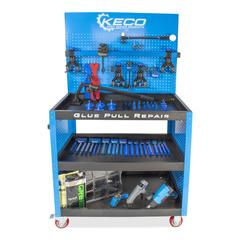 Move equipment to the vehicle.Plug in glue gun and heat gun.Determine glue tab(s) that will be used.Clean the area with a good wax and grease remover.Clean the tab(s) with 90 percent or greater isopropyl alcohol.Heat the tab(s) with heat gun (90-100 degrees Fahrenheit).Use repair lamp to determine extent of the damage. (Note high and low spots.)Clean repair area with 90 percent or stronger isopropyl alcohol.Heat panel to 120-140 degrees Fahrenheit with heat gun, and monitor.Apply glue to the tab(s) and press into the panel that will be repaired. Use a moderate amount of pressure. Remember to restore body lines first.Select the appropriate pulling device. Pulling can begin after panel has cooled to 80 degrees Fahrenheit.Attach puller (various models to fit) to the tab and pull with a light upward pressure. (Don’t try and pull entire dent at once. Use small incremental steps.)Use a slapper or ding hammer to knock down high spots.Continue until dent has been removed.Apply isopropyl alcohol to the tab to remove.Clean up any additional glue with isopropyl alchohol.